Publicado en País Vasco el 18/08/2022 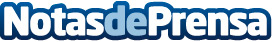 Kayana Miniature Bull Terrier, vinculados a la raza desde 2016Kayana Miniature Bull Terrier está dirigida por Joana Molinuevo, única responsable de la cría Bull Terrier Miniatura bajo el Afijo de Kayana registrado por FCI y apoyada indiscutiblemente por la Real Sociedad canina de EspañaDatos de contacto:Joana MolinuevoKayana Miniature Bull Terrier652 72 75 84Nota de prensa publicada en: https://www.notasdeprensa.es/kayana-miniature-bull-terrier-vinculados-a-la1 Categorias: Nacional País Vasco Entretenimiento Veterinaria Mascotas http://www.notasdeprensa.es